华教体通〔2019〕66号华容县教育体育局关于2019年度全县特殊教育教学科研论文评选结果的通          报各乡镇中学、县直各学校：全县2019年度特殊教育教学科研论文评选结果已经揭晓，在60余篇参评作品中，经综合评定，评选出一等奖8篇，二等奖15篇，三等奖24篇。现将获奖情况通报如下：                                                   2019年12月19日论文题目姓名单位等级《让隐形的翅膀飞得更从容》梅花实验小学一等奖《创造适合学生的教育》周静梅田中学一等奖《关爱让随班就读残疾学生健康快乐成长》蔡汝清马鞍山实验学校一等奖《浅谈游戏在智力障碍学生数学教学中的应用》——以《得数是4的加法》一课为例李洁特教学校一等奖《特殊儿童随班就读中存在的问题及对策研究》谭雨婷北景港益华小学一等奖《特殊儿童课堂教学的特殊性在哪里》袁求红特教学校一等奖《让每一个特殊学生都沐浴阳光》—语文教学中“学困生”自主学习能力的培养策略文作兵长工实验学校一等奖《浅谈随班就读的教学管理》何建平护城中学一等奖《给你一双自信的翅膀》戴梦洁插旗中心小学二等奖《转化学困生的妙招》蔡未芳城关中心小学二等奖《如何教育智障儿童》周界朋北景港益华小学二等奖《随班就读教育随笔》刘绍宇注滋口隆西小学二等奖《浅谈小学学困生的心理特征及教育对策》高岑梅田湖中心小学二等奖《一位送教上门教师的初心守望》余员英东山镇塔市中学二等奖《我和随班就读孩子有个约定》胡先梅东山镇塔市驿中心小学二等奖《助飞折翼的天使》李凤马鞍山实验学校二等奖《特殊的爱给特殊的孩子》陈娜三封寺中心小学二等奖《特殊儿童随班就读教学体会》彭辉禹山镇鱼口小学二等奖《关于新课程背景下特殊教育课程教学的思考》谭学友南山中学二等奖《浅谈随班就读学生的自信心培养》何季芳新河中学二等奖《随班就读，共享阳光》蔡德君长工实验学校二等奖《解学困生之“困”，助学困生好“学”》——学困生类别分析及帮扶对策张文彬长工实验学校二等奖《开展有效的“送教上门”》周彩霞特教学校二等奖《激活学习潜能，从写字开始》——中重度智障儿童写字教学初探王雨明特教学校三等奖《浅谈我的送教上门》谢艳香特教学校三等奖《智力缺陷孩子实施体育游戏教学探析》皮樊鑫特教学校三等奖《让随班就读学生在关爱中成长》周利银操军中学三等奖《给特殊的他一般的爱》戴梦莉城兴小学三等奖《浅谈如何培养随班就读生的自信心》闵付应华容二中三等奖《和风细雨，浇灌花开》袁欢欢黄湖小学三等奖《阳光陪伴，快乐成长》——随班就读案例杨政辉侨联环城学校三等奖《明天会更好》王冰桥东小学三等奖《随班就读之我见》包巨华注滋口隆西小学三等奖《如何开展随班就读特殊学生德育教育》陈朝晖新河中学三等奖《送教上门的心得体会》易向阳章华镇兴南小学三等奖《特殊教育中小学语文的教学》黎娟北景港镇益华小学三等奖《“学困生”心理及教育研究》柴金海陈亚葵东山镇井码小学三等奖《准备好自己，从心出发》—浅谈特殊儿童随班就读中存在的问题及对策颜双东山镇中心小学三等奖《浅谈初中数学后进生的成因及转化策略》张烁琪教师进修学校三等奖《快乐相伴促特殊孩子成长》易强三封中学三等奖《与爱同行，阳光成长》刘昕团洲中学三等奖《让特殊儿童感受爱的教育》赵丽万庾中学三等奖《特殊教育中“送教上门”的有效策略》张天佐万庾中学三等奖《这里需要你》刘彦禹山镇终南中心小学三等奖《同一片蓝天，特别的关爱》刘云廖慧芳治河镇潘家小学三等奖《陪蜗牛一起成长》包慧莲侨联环城学校三等奖《和风细雨润心田—我对残疾学生送教上门的思考》彭铭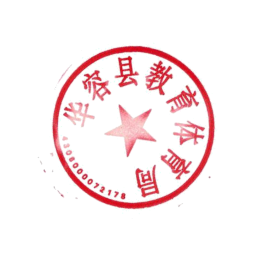 特教学校三等奖